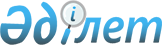 Об утверждении натуральных норм снабжения средствами индивидуальной бронезащиты, активной обороны, инженерным имуществом, техническими средствами охраны воинских частей гражданской обороны Министерства по чрезвычайным ситуациям Республики КазахстанПриказ Министра по чрезвычайным ситуациям Республики Казахстан от 6 января 2023 года № 4
      В соответствии с пунктом 2 статьи 69 Бюджетного кодекса Республики Казахстан, ПРИКАЗЫВАЮ:
      1. Утвердить прилагаемые натуральные нормы снабжения средствами индивидуальной бронезащиты, активной обороны, инженерным имуществом, техническими средствами охраны воинских частей гражданской обороны Министерства по чрезвычайным ситуациям Республики Казахстан.
      2. Комитету по гражданской обороне и воинским частям Министерства по чрезвычайным ситуациям Республики Казахстан в установленном законодательством Республики Казахстан порядке обеспечить:
      1) размещение настоящего приказа на интернет-ресурсе Министерства по чрезвычайным ситуациям Республики Казахстан;
      2) направление настоящего приказа на казахском и русском языках в Республиканское государственное предприятие на праве хозяйственного ведения "Институт законодательства и правовой информации Республики Казахстан" для официального опубликования и включения в Эталонный контрольный банк нормативных правовых актов Республики Казахстан.
      3. Контроль за исполнением настоящего приказа возложить на курирующего вице-министра по чрезвычайным ситуациям Республики Казахстан.
      4. Настоящий приказ вводится в действие по истечении десяти календарных дней после дня его первого официального опубликования. Натуральные нормы снабжения средствами индивидуальной бронезащиты, активной обороны, инженерным имуществом, техническими средствами охраны воинских частей гражданской обороны Министерства по чрезвычайным ситуациям Республики Казахстан
      _____________________________
					© 2012. РГП на ПХВ «Институт законодательства и правовой информации Республики Казахстан» Министерства юстиции Республики Казахстан
				
      Министр 

Ю. Ильин
Приложение
к приказу Министра по
чрезвычайным ситуациям
Республики Казахстан
от 6 января 2023 года № 4
№
п/п

Наименование натуральной нормы

Ед.
изм.

Норма в количественном выражении

Срок службы
(носки), лет

Срок эксплуатации,
лет

Срок хранения
в запасе, лет

Область
применения натуральных норм

Область
распространения натуральных норм

Глава 1. Снабжение средствами индивидуальной бронезащиты и активной обороны

Параграф 1. Средства индивидуальной бронезащиты

1
Бронежилет общевойсковой
штук
1
5
5
8
для защиты жизненно важных органов личного состава
на каждого военнослужащего
2
Шлем противопульный
штук
1
5
5
8
для защиты головы личного состава от огнестрельного оружия
на каждого военнослужащего
Параграф 2. Средства активной обороны

3
Палка специальная
штук
1
1
1
3
для активного воздействия
на нарушителя
на каждого военнослужащего суточного наряда
Глава 2. Снабжение инженерным имуществом

Параграф 1. Табельное и вспомогательное имущество

4
Лопата саперная
штук
14
3
3
15
для отрывки фортификационных сооружений
на взвод всех наименований
4
Лопата саперная
штук
1
3
3
15
для отрывки фортификационных сооружений
на каждую военную технику
5
Лопата пехотная
штук
1
3
3
15
для отрывки фортификационных сооружений
на каждого военнослужащего
по контракту и срочной службы
6
Топор плотничий
штук
5
3
3
15
для рубки деревьев
и строительных материалов
из дерева
на взвод всех наименований
7
Пила поперечная
штук
5
2
2
10
для рубки деревьев
и строительных материалов
из дерева
на взвод всех наименований
8
Киркомотыга
штук
5
3
3
10
для отрывки фортификационных сооружений
на взвод всех наименований
9
Лом обыкновенный
штук
5
5
5
15
для отрывки фортификационных сооружений
на взвод всех наименований
10
Точило ручное
штук
1
5
5
15
для заточки шанцевого инструмента
на взвод всех наименований
11
Разводка для пил
штук
1
5
5
15
для разводки пил
на каждые 2 пилы поперечные
12
Напильник трехгранный
штук
1
5
5
15
для заточки пил
на каждую пилу поперечную
Параграф 2. Переправочные средства и средства полевого водоснабжения

13
Надувная лодка
к-т
2
2
2
3
для проведения спасательных работ и форсирования водных преград
на воинскую часть
гражданской обороны
14
Мотор лодочный
штук
1
2
2
5
для проведения спасательных работ и форсирования водных преград
на каждую лодку
15
Резервуар для воды
0,1 метр кубический
штук
4
2
2
3
для обеспечения личного состава водой в полевых условиях
на каждую установку для добычи воды
16
Установка для добычи воды
комплект
2
7
7
10
для обеспечения личного состава водой в полевых условиях
на воинскую часть гражданской обороны
17
Коллективный фильтр для очистки воды
комплект
2
7
7
10
для обеспечения личного состава водой в полевых условиях
на воинскую часть гражданской обороны
Параграф 3. Электротехнические средства

18
Электростанция зарядная (осветительная)
не менее 2 килоВатт
комплект
1
10
10
15
для обеспечения электричеством в полевых условиях
на воинскую часть гражданской обороны
19
Фонарь тактический
с зарядным устройством
штук
1
3
3
6
для проведения
осветительных работ
на каждого офицера
и военнослужащего по контракту
20
Фонарь специальный
с зарядным устройством
штук
1
3
3
6
для проведения
осветительных работ
на каждый караул, дежурное подразделение, контрольно-пропускной пункт, контрольно-транспортный пункт
21
Установка для освещения
комплект
2
3
3
5
для освещения
командных пунктов
на воинскую часть гражданской обороны
Параграф 4. Маскировочные средства

22
Маскировочный комплект
комплект
6
4
4
10
для проведения
работ по маскировке
на воинскую часть гражданской обороны
22
Маскировочный комплект
комплект
2
4
4
10
для проведения
работ по маскировке
на каждую военную технику
Глава 3. Снабжение техническими средствами охраны

Параграф 1. Технические средства охраны объектов

23
Инфракрасный
датчик обнаружения
комплект
1
4
4
10
для обеспечения зоны обнаружения (на участке местности) и блокировки оконных и дверных проемов
на блокируемый участок объекта охраны и военного городка
24
Прибор поиска людей
штук
1
4
4
10
для проведения
аварийно-спасательных работ
на воинскую часть гражданской обороны
25
Прибор (концентратор) приемно-контрольный охранно-пожарный большой емкостью до 64 направлений
комплект
2
4
4
10
для сбора информации
на объект охраны и военные городки
26
Комбинированный датчик
комплект
1
4
4
10
для обеспечения
зоны обнаружения
на режимные, выделенные помещения
27
Система дистанционного разрешения открывания дверей
комплект
1
4
4
10
для обеспечения
управления дверьми
на объект охраны и военные городки
28
Извещатель
охранно-пожарный
комплект
1
4
4
10
для обеспечения
зоны обнаружения
на режимные, выделенные помещения
29
Кодовое замковое устройство
комплект
1
4
4
10
для обеспечения ограниченного доступа
на режимные помещения
30
Магнитоконтактный датчик
комплект
1
4
4
10
для обеспечения
технической блокировки
на каждое окно, дверь помещения, ворота объектов
31
Система контроля доступа (электронно-пропускная система)
комплект
1
4
4
10
для обеспечения
пропускного режима
на каждый контрольно-пропускной пункт, контрольно-транспортный пункт
32
Переносной металлодетектор с зарядным устройством
комплект
1
4
4
10
для проведения
наружного досмотра
на каждый контрольно-пропускной пункт, контрольно-транспортный пункт
33
Прибор обнаружения нарушителя, укрывшегося в транспорте, контейнере, таре
комплект
1
4
4
10
для обнаружения
нарушителя, укрывшегося
в автотранспорте
на контрольно-пропускной пункт, контрольно-транспортный пункт
34
Средства досмотра
комплект
2
2
2
5
для проведения
качественного досмотра
на караул, контрольно-пропускной пункт,
контрольно-транспортный пункт
35
Система видеонаблюдения
комплект
2
4
4
10
для обеспечения
контроля, фиксации и сбора информации
на объект охраны и военные городки
36
Сигнализационно-переговорное устройство
комплект
1
4
4
10
для обеспечения
переговорных функций
на караул, контрольно-пропускной пункт,
контрольно-транспортный пункт
37
Аккумуляторная батарея
комплект
13
2
2
5
для обеспечения
резервного питания
в комплект: на датчик, прибор, систему
38
Шкаф распределительный
штук
1
4
4
10
для проведения электротехнических работ
на группу инженерно-технических средств охраны
39
Коробка распределительная
комплект
1
4
4
10
для проведения электротехнических работ
в комплект: на датчик, прибор, систему
40
Кабель многожильный - сигнальный
метр
2000
2
2
5
для проведения электротехнических работ
на каждый объект охраны, военный городок
41
Кабель полевой
метр
2000
2
2
5
для проведения электротехнических работ
на каждый объект охраны, военный городок
42
Кабель коаксиальный высокочастотный
метр
2000
2
2
5
для проведения электротехнических работ
на каждый объект охраны, военный городок
43
Кабель силовой
метр
2000
2
2
5
для проведения электротехнических работ
на каждый объект охраны, военный городок
44
Кабель сигнальный
метр
2000
2
2
5
для проведения электротехнических работ
на каждый объект охраны, военный городок
45
Кабель сетевой FTP, UTP
метр
2000
2
2
5
для проведения электротехнических работ
на каждый объект охраны, военный городок
46
Кабельный канал, металическая гофра
метр
2000
2
2
5
для проведения электротехнических работ
на каждый объект охраны, военный городок
Параграф 2. Станочное оборудование

47
Электроточило
комплект
1 
8
8
15
для проведения
работ по заточке металла
на группу инженерно-технических средств охраны
48
Ножницы по металлу
комплект
1
4
4
10
для резки материалов
на группу инженерно-технических средств охраны
Параграф 3. Электросиловое оборудование

49
Аппарат сварочный с зарядными устройствами
комплект
1
4
4
10
для обеспечения
сварочных работ
на группу инженерно-технических средств охраны
50
Выпрямитель
комплект
1
4
4
10
для обеспечения
сварочных работ
на группу инженерно-технических средств охраны
51
Электродрель (шуруповерт, гайковерт)
комплект
5
4
4
10
для проведения
инженерно-монтажных работ
на группу инженерно-технических средств охраны
52
Машина ручная сверлильная
комплект
1
4
4
10
для проведения
инженерно-монтажных работ
на группу инженерно-технических средств охраны
53
Аккумулятор
комплект
1
4
4
10
для проведения
инженерно-монтажных работ
на группу инженерно-технических средств охраны
Параграф 4. Ремонтные и защитные средства

54
Клещи электроизмерительные
комплект
1
2
2
5
для проведения электроизмерительных работ
на группу инженерно-технических средств охраны
55
Индикатор напряжения
комплект
5
2
2
5
для проведения
индикаторных работ
на группу инженерно-технических средств охраны
Параграф 5. Электроизмерительные приборы

56
Прибор комбинированный цифровой
комплект
3
2
2
3
для проведения метрологических работ
на группу инженерно-технических средств охраны
57
Универсальный измерительный прибор
комплект
1
2
2
3
для проведения
измерительных работ
на группу инженерно-технических средств охраны
58
Измеритель заземлений
комплект
1
2
2
3
для проведения метрологических работ
на группу инженерно-технических средств охраны
59
Люксометр
комплект
1
2
2
3
для проведения метрологических работ
на группу инженерно-технических средств охраны
60
Источник напряжений
комплект
1
2
2
3
для проведения метрологических работ
на группу инженерно-технических средств охраны
61
Автотрансформатор
комплект
1
2
2
3
для проведения метрологических работ
на группу инженерно-технических средств охраны
62
Омметр
комплект
1
2
2
3
для проведения метрологических работ
на группу инженерно-технических средств охраны
63
Прибор для проверки вольтметров
комплект
1
2
2
3
для проведения метрологических работ
на группу инженерно-технических средств охраны
Параграф 6. Инструменты

64
Плоскогубцы
штук
5
2
2
5
для проведения
электро-монтажных работ
на группу инженерно-технических средств охраны
65
Бокорезы
штук
5
2
2
5
для проведения
электро-монтажных работ
на группу инженерно-технических средств охраны
66
Набор отверток 150-200 миллиметров
комплект
5
2
2
5
для проведения
электро-монтажных работ
на группу инженерно-технических средств охраны
67
Нож монтерский
комплект
5
2
2
5
для проведения
электро-монтажных работ
на группу инженерно-технических средств охраны
68
Пинцет медицинский
штук
5
2
2
5
для проведения
электро-монтажных работ
на группу инженерно-технических средств охраны
69
Скальпель
штук
5
2
2
5
для проведения
электро-монтажных работ
на группу инженерно-технических средств охраны
70
Паяльник электрический
штук
5
2
2
5
для проведения
электро-монтажных работ
на группу инженерно-технических средств охраны
71
Тиски малые
штук
5
2
2
5
для проведения
электро-монтажных работ
на группу инженерно-технических средств охраны
72
Шило
штук
5
2
2
5
для проведения
электро-монтажных работ
на группу инженерно-технических средств охраны
73
Ножовка по дереву
штук
3
2
2
5
для проведения работ
по дереву
на группу инженерно-технических средств охраны
74
Штангенциркуль
штук
3
2
2
5
для проведения
инженерно-монтажных работ
на группу инженерно-технических средств охраны
75
Набор плашек
(3-6 миллиметров)
комплект
3
2
2
3
для проведения
инженерно-монтажных работ
на группу инженерно-технических средств охраны
76
Набор метчиков
(3-6 миллиметров)
комплект
3
2
2
3
для проведения
инженерно-монтажных работ
на группу инженерно-технических средств охраны
77
Патрон к электрической дрели
(до 14 миллиметров)
комплект
3
2
2
3
для проведения
инженерно-монтажных работ
на группу инженерно-технических средств охраны
78
Керн
штук
5
2
2
3
для проведения
инженерно-монтажных работ
на группу инженерно-технических средств охраны
79
Набор ключей гаечных, торцевых
(3-10 миллиметров)
комплект
5
2
2
3
для проведения
инженерно-монтажных работ
на группу инженерно-технических средств охраны
80
Молоток
штук
5
2
2
5
для проведения
инженерно-монтажных работ
на группу инженерно-технических средств охраны
81
Зубило
штук
5
2
2
5
для проведения
инженерно-монтажных работ
на группу инженерно-технических средств охраны
82
Дрель ручная
штук
2
2
2
5
для проведения
инженерно-монтажных работ
на группу инженерно-технических средств охраны
83
Лестница-стремянка
штук
2
2
2
3
для проведения
инженерно-монтажных работ
на группу инженерно-технических средств охраны
Параграф 7. Казарменный инвентарь

84
Стол телерадиотехника со стулом
комплект
1
10
10
15
для проведения
инженерно-монтажных работ
на каждого человека (специалиста инженерно-технического обеспечения)
Параграф 8. Оргтехника

85
Сканер
штук
1
4
4
10
для организации и обеспечения работы специалистов инженерно-технических средств охраны
на группу инженерно-технических средств охраны
86
Компьютер персональный
комплект
2
4
4
10
для организации и обеспечения работы специалистов инженерно-технических средств охраны
на группу инженерно-технических средств охраны
87
Принтер
комплект
1
10
10
15
для организации и обеспечения работы специалистов инженерно-технических средств охраны
на группу инженерно-технических средств охраны
88
Фотоаппарат
комплект
1
5
5
8
для организации и обеспечения работы специалистов инженерно-технических средств охраны
на группу инженерно-технических средств охраны
89
Телевизор
комплект
1
5
5
8
для организации и обеспечения работы специалистов инженерно-технических средств охраны
на группу инженерно-технических средств охраны
90
Калькулятор
комплект
5
5
5
8
для организации и обеспечения работы специалистов инженерно-технических средств охраны
на группу инженерно-технических средств охраны
91
Холодильник бытовой
комплект
1
5
5
8
для организации и обеспечения работы специалистов инженерно-технических средств охраны
на группу инженерно-технических средств охраны
92
Часы настенные электронные
комплект
1
5
5
8
для организации и обеспечения работы специалистов инженерно-технических средств охраны
на группу инженерно-технических средств охраны
93
Весы
комплект
1
5
5
8
для организации и обеспечения работы специалистов инженерно-технических средств охраны
на группу инженерно-технических средств охраны
94
Секундомер
комплект
1
5
5
8
для организации и обеспечения работы специалистов инженерно-технических средств охраны
на группу инженерно-технических средств охраны
95
Кондиционер
комплект
1
10
10
15
для организации и обеспечения работы специалистов инженерно-технических средств охраны
на группу инженерно-технических средств охраны
96
Пылесос бытовой
комплект
1
10
10
15
для организации и обеспечения работы специалистов инженерно-технических средств охраны
на группу инженерно-технических средств охраны
97
Лампа настольная
штук
1
5
5
8
для организации и обеспечения работы специалистов инженерно-технических средств охраны
на группу инженерно-технических средств охраны